МУНИЦИПАЛЬНОЕ БЮДЖЕТНОЕ ДОШКОЛЬНОЕ ОБРАЗОВАТЕЛЬНО УЧРЕЖДЕНИЕ ДЕТСКИЙ САД № 18 «СОЛНЫШКО»Подвижные игрыдля детей подтоговительной компенсирующей группы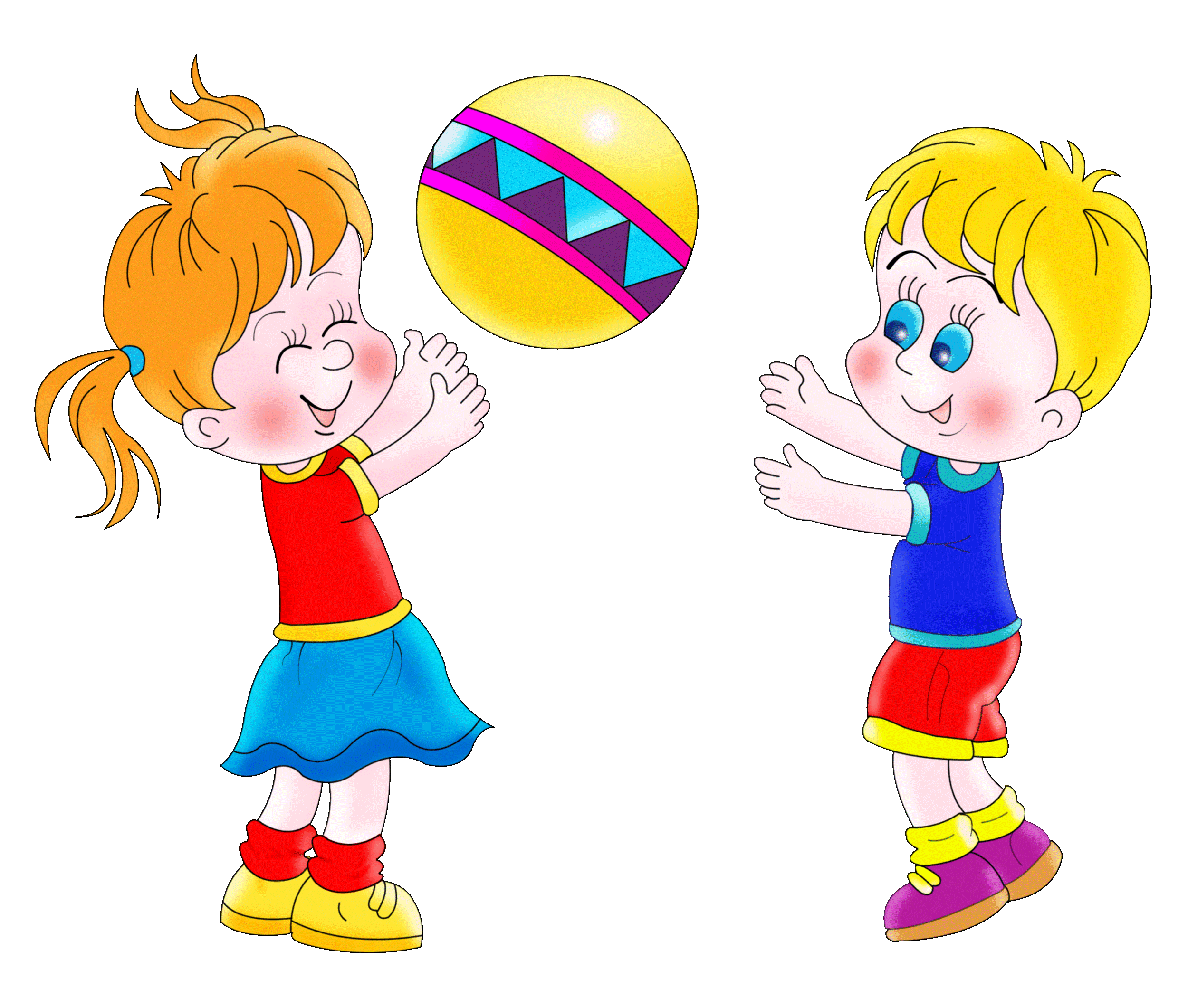 Провела: Инструктор по ФК Мирошниченко А.Сг. Приморско-Ахатрск1. «Змейка-папа, змейка-мама, змейка вся моя семья»Научить детей бегу, держась за руки, точно повторяя движения водящего. Развивать ловкость, быстроту, координацию движений.2. «Кто живет у нас в квартире?» Перед началом игры дети образуют круг. Педагог находится в центре круга, он произносит текст и показывает движения, которые дети повторяют.Кто живет у нас в квартире?Раз, два, три, четыре.Будем мы сейчас считать –Раз, два, три, четыре, пять!Мама, папа, брат, сестра –Сосчитаю всех едва!Самый главный – это я,Вот и вся моя семья!Шагают на месте.Хлопают в ладоши.Выполняют «пружинку»,руки на поясе.Прикладывают руки к груди.Поднимают руки вверх,затем медленно опускают вниз3. «Зевака»Играющие ,образуют круг. Выбирается водящий. Он становится в центр круга, а остальные плотно придвигаются друг к другу, руки у всех за спиной.Взрослый  дает кому-либо мяч (диаметр 6—8 см), и дети за спиной передают его по кругу. Водящий старается угадать, у кого мяч. Он говорит: «Руки!»— и тот, к кому обращаются, должен выставить вперед обе руки ладонями вверх, как бы показывая, что мяча у него нет. Если водящий угадал, он берет мяч и становится в круг, а тот, у кого найден мяч, начинает водить.Правила: стараться передавать мяч за спиной так, чтобы не догадался водящий; к кому обращается водящий, должен показать руки.4. «Соберитесь у мячей»Дети строятся в 3 звена по 4—5 человек в разных местах площад­ки, перед каждым звеном лежит мяч диаметром 18-20 см (мячи разных цветов: красный, синий, зеленый). По сигналу педагога (хло­пок в ладоши) дети разбегаются врассыпную по площадке, стараясь не выбегать за ее пределы. На второй сигнал педагога и слова:«Соберитесь у мячей!Раз, два, три - скорей, скорей!» - каждое звено должно построиться за мячом определенного цвета в первоначальном порядке.5. «Я люблю свои игрушки»Куклы, мячики, хлопушки,Буратино и Мальвину —Все поместятся в машину.Я машину заведу,Я на улицу пойду.Ой, уехала машина,По дороге едут шины.За машиной побегу,Я игрушки догоню.Свои игрушки догоню,Потому что их люблю.Выполняют «пружинку», руки на пояс.Хлопают в ладоши,Приседают на корточки.Встают, заводят руками «мотор­чики» — выполняют вращение рук вперед-назад перед грудью.Шагают на месте.Кисти рук прикладывают к щекам, качают головой.Идут по кругу друг за другом, ру­ками. Выполняют вращения вверх- вниз вдоль боковой поверхности туловища.Бегут по кругу.Останавливаются, поворачивают­ся лицом в центр круга.Разводят руки, в стороны, обнима­ют обеими руками Себя за плечи.6. «Хочешь с нами поиграть?»Дети образуют круг, внутри которого находится водящий. По сигналу педагога дети начинают движение по кругу друг за другом, высоко поднимая колени и энергично взмахивая руками. Водящий движется внутри круга в противоположную сторону. Педагог произносит текст:Хочешь с нами поиграть?Быстро нужно называтьСвою любимую игрушку —Куклу, зайку, погремушку...Ну-ка, громко, раз-два-три,Ты игрушку назови.По окончании текста дети и водящий останавливаются. Тот ре­бенок, напротив которого остановился водящий, называет свою любимую игрушку, а затем становится следующим водящим.7. «Передай-встань»Играющие строятся в две колонны, на расстоянии двух шагов одна от другой. В каждой стоят друг от друга на расстоянии вытянутых рук. Перед колоннами проводится черта. На нее кладутся два мяча. По сигналу «сесть» все садятся, скрестив ноги. По сигналу «передай» первые в колоннах берут мячи и передают их через голову позади сидящим, затем они встают и поворачиваются лицом к колонне. Получивший мяч передает его назад через голову, затем встает и тоже поворачивается лицом к колонне и т.д. Выигрывает колонна, которая правильно передала и не роняла мяч.Правила: Передавать мяч только через голову и сидя. Вставать только после передачи мяча позади сидящему. Не сумевший принять мяч бежит за ним, садится и продолжает игру.8. «Тише едешь дальше будешь»Все участники отходят от ведущего к противоположной стороне площадки. Ведущий отворачивается и говорит: «тише едешь – дальше будешь.1, 2, 3 замри». Участники торопятся добежать до ведущего и дотронуться до его плеча, но замирают после команды «Замри». Ведущий поворачивается и всех, кто не успел вовремя замереть или шевелится, отсылает на исходное положение.9. «Карусель»Закреплять умение ходить и бегать по кругу, взявшись за руки, развивать координацию движенияХод игры: Дети образуют круг, держась за шнур правой рукой, и идут по кругу сначала медленно, потом быстрее и переходят на бег. Движения выполняются в соответствии с текстом, произносимым вслух:«Еле, еле, еле, елеЗакружились карусели,А потом кругом, кругом,Все бегом, бегом, бегом!»После того как дети пробегут 2—3 круга, воспитатель останавливает их и подает сигнал к изменению направления движения. Играющие поворачиваются кругом и, перехватив шнур другой рукой, продолжают выполнять ходьбу и бег. Затем воспитатель вместе с детьми произносит:«Тише, тише, не спешите!Карусель остановите!Раз-два, раз-два.Вот и кончилась игра!»Движение карусели постепенно замедляется. При словах «Вот и кончилась игра!» дети останавливаются, кладут шнур на землю и расходятся по всей площадке.10. «Не намочи ноги»Ход игры. На участке проводятся две линии на расстоянии 3-4 м – это болото. Играющие делятся на 2-3 отряда (по 4-5 человек) и выстраиваются против черты. Задача - переправиться через болото с помощью дощечек. Каждый играющий получает по две дощечки (фанерки или картонки). По сигналу воспитателя первые и каждого отряда начинают передвигаться: сначала они встают на одну дощечку, кладут впереди себя вторую встают на нее, берут первую, опять кладут ее вперед и т.д. Когда первый перейдет болото, начинает переправу следующий, и так в каждом отряде. Выигрывает тот, отряд, который раньше переправился через болото.Примечание. Если играющих только два отряда (по 3-4 человека), болото можно разделить пополам и тогда все участники выстраиваются вдоль черты и начинают переправляться одновременно. 11. «Деревья осенью»Дети встают в круг на расстоянии вытянутых рук друг от друга лицом к центру круга.12. «Осень наступила»Инвентарь: бубен.Дети образуют круг на игровой площадке. Поворачиваются друг за другом. В центре круга находится педагог с бубном в руках. После слов педагога:Осень наступила,Стынет в лужах солнце,Вдаль уходит лето,Дождик бьет в оконце.Кружатся листочки,Улетают птицы,Не поют нам песниГрустные синицы.Ветками качаютДеревья на ветру.Все цветы завялиВ городском садудети под ритмичные удары педагога в бубен начинают движение по кругу друг за другом, внимательно слушая команды, и выполняют следующие движения:- по команде «Деревья качаются» дети останавливаются, поднимают руки вверх, покачивают руками из стороны в сторону;- по команде «Птицы улетают» - медленно бегут по кругу друг за другом, плавно взмахивая руками вверх-вниз;- по команде «Кружатся листочки» дети кружатся на месте в правую или левую сторону, руки на пояс;- по команде «Цветочки завяли» - приседают, обхватывают колени руками, голову наклоняют к коленям.Примечания. 1. Сначала педагог повторяет команды подряд, а затем, по мере усвоения детьми команд, - вразбивку. 2. Дети, которые ошиблись в выполнении команд, не выходят из игры. Педагог только указывает игрокам на ошибки, отмечая их по ходу игры.13. «Собери овощи»Ах, какой же урожай, (дети стоят лицом в круг)Побыстрее собирай. (правой рукой выполняют хватательное движение и опускают руку в другую сторону)Выкопай картошку с грядки, (имитация копания огорода)Чтобы было всё в порядке.Огурцы сорви быстрей, (наклониться, правой рукой)Чтобы съесть их поскорей. («сорвать огурец» движение зубами с закрытым ртом)Срежь капусту, посоли, (правую руку согнуть в локте, пальцы сжать в кулак, выполнить движение руки справа – налево)Маму с папой угости.(отвести поочерёдно руки вправо – влево)Выдерни морковь, редиску,(имитация выдёргивания овощей)Поклонись им в пояс низко. (выполнить наклон туловища вперёд, правую руку отвести от груди вправо)Ай, какой же урожай, (руки приставить к вискам, выполнив наклоны головы)Ты в корзину загружай. (руки развести в стороны, направив их движение к себе).14. «Овощи»Координация речи с движениями, работа над темпом и ритмом речи.15. «Огород» Мы стоим на огороде,Удивляемся природе.(потягивания—руки в стороны)Вот салат, а здесь укроп.Там морковь у нас растёт.(правой рукой коснуться левой ступни, потом наоборот)Поработаем с тобой,Сорнякам объявим бой —С корнем будем выдиратьДа пониже приседать.(приседания)У забора всем на дивоПышно разрослась крапива.(потягивания — руки в стороны)Мы её не будем трогать —Обожглись уже немного.(потягивания — руки вперёд)Все полили мы из лейкиИ садимся на скамейки.(дети садятся)16. «Яблоки, груши и сливы»Выбирается садовник, ему на голову надевают соломенную шляпу. Садовник становится в центр зала. Остальные играющие – фрукты. Дети – фрукты произвольно разбиваются на тройки и встают в колонны по три вокруг садовника на расстоянии 2 м от него. Расстояние между колоннами 2,5-3 м.    Дети, стоящие в колоннах первыми – яблоки, стоящие  в колоннах вторыми – груши, третьи игроки – сливы.    Во время чтения ведущим текста:Садовнику осеньюМного заботы,Садовнику осеньюМного работы:Нужно с деревьевВсе фрукты собрать,Яблоки, грушиИ сливы убрать.Все играющие хлопают в ладоши. Затем садовник говорит:Я корзиночку возьму,В нее фрукты соберу!    Дети –«фрукты» хором ему отвечают:Мы в корзинку не хотим,От тебя мы убежим!    После этого ведущий произносит громко одно из названий фруктов, например: «Яблоки!». По команде дети-яблоки, стоящими в колоннах первыми, должны поменяться местами друг с другом. Садовник в это время старается занять одно из освободившихся мест в первом ряду детей.     Если садовник успеет занять свободное место, то оставшийся без места игрок становится новым водящим – садовником; если садовник не успел занять освободившееся место, то игра продолжается.          Ведущий произносит название следующего фрукта, например: «Груши!». В этом случае меняются местами игроки, стоящие в колоннах вторыми. Если ведущий говорит: «Сливы!», то выполняют перебежку третьи по счету игроки.     Примечание: если садовник не успевает занять свободное место в течении 3-4-х смен мест игроками, то выбирается новый водящий, игра продолжается.17. «Я главный повар»Будем мы варить компот,Левая рука – «ковшик», правая имитирует помешивание.Фруктов нужно много вот:Будем яблоки крошить,Загибают пальчики начиная с большого.Грушу будем мы рубить,Отожмём лимонный сок,Слив положим на песок.Варим, варим мы компот.Опять «варят» и «помешивают».Угостим честной народ.Развести руки в стороны.18. «Эхо»Цель: игра служит для упражнения фонематического слуха и точности слухового восприятияХод игры: перед игрой взрослый обращается к детям: Вы слышали когда-нибудь эхо? Когда вы путешествуете в горах или по лесу, проходите через арку или находитесь в большом пустом зале, вы можете повстречать эхо. То есть увидеть-то его вам, конечно, не удастся, а вот услышать – можно. Если вы скажете: «Эхо, привет!», то и оно вам ответит: «Эхо, привет!», потому что всегда в точности повторяет то, что вы ему скажете. А теперь давайте поиграем в эхо.Затем назначают водящего – «Эхо», который и должен повторять то, что ему скажут.19. «Медведи и пчелы»Ход игры: улей (гимнастическая стенка или вышка) находится на одной стороне площадки. На противоположной стороне луг. В стороне  берлога медведей. Одновременно в игре  участвуют 12-15 человек. Играющие делятся на две неравные группы. Большинство из них пчёлы, которые живут в улье. Медведи в берлоге. По условному сигналу пчёлы вылетают из улья ( слезают с гимнастической стенки), летят на луг за мёдом и жужжат. Как только пчёлы улетят, медведи выбегают из берлоги и забираются в улей (влезают на стенку) и лакомятся мёдом. Как только воспитатель подаст сигнал «Медведи» ,пчёлы летят к ульям, а медведи убегают в берлогу. Не успевших спрятаться пчёлы жалят (дотрагиваются рукой). Потом игра возобновляется. Ужаленные медведи не участвуют в очередной игре.Указания. После двух повторений дети меняются ролями. Воспитатель следит, чтобы дети не спрыгивали, а слезали с лестницы; если нужно, оказать помощь.20. «Добрый жук»дети (жуки) присели на корточки  и говорят: Я жук, я жук,                       Я тут живу, Жужжу, жужжу:                   Ж-ж-ж-ж.По сигналу педагога жуки летят на поляну. Там они летают, греются на солнышке и жужжат: ж-ж-ж… по сигналу «Дождь» жуки летят в домики (лавочка).21. «Кузнечики, пчелы, жуки»Каждый ребёнок изображает определённое насекомое, не называя его (показывает, как оно движется, какие издаёт звуки и т. п.) Остальные ребята отгадывают, о ком идёт речь.22. «Лебеди и гуси»Цель: развивать ловкость, быстроту реакции; закреплять умение выполнять действия взятой на себя роли; согласовывать слова с игровыми действиями.Ход игры: на одном краю зала обозначается дом, в котором находятся гуси. На противоположной – стоит пастух. Сбоку – логово, в котором живет волк. Остальное – луг. Выбираются дети исполняющие роли волка и пастуха, остальные – гуси. Пастух выгоняет гусей на луг, они пасутся.Пастух: Гуси, гуси!
Гуси: Га-га-га!
Пастух: Есть хотите?
Гуси: Да-да-да!
Пастух: Так летите.
Гуси: Нам нельзя, серый волк под горой не пускает нас домой!
Пастух: Ну, летите, как хотите, только крылья берегите!Гуси, расправив крылья, летят, а волк старается их поймать. После нескольких перебежек подсчитывается количество пойменных.23. «Цпали»Цель: учить действовать в соответствии с текстом, играть по правилам,  исполнять главную роль, развивать речь, упражнять в беге.Лягушки прыгают в болоте и поют:«Мы зеленые лягушки,Мы веселые квакушки,Громко квакаем с утра:Ква-ква-ква, ква-ква-ква!»Неожиданно на болоте появляется цапля и говорит:«По болоту я шагаюИ лягушек я хватаю!Целиком я их глотаю –Хап – хап – хап!»Увидев лягушат, цапля говорит:«Вот они, лягушки,Зеленые квакушки!Берегитесь, я иду –Я вас всех переловлю!»Лягушки разбегаются в разные стороны, а цапля их ловит. Осаленные лягушки выбывают из игры.24. «Ловушка»Дети делятся на группы. 4-5 человек берутся за руки и образуют круг – «ловушку». «Охотник» - 1 ребенок,  остальные дети – обитатели леса. Они бегают и прыгают через «ловушку» и вокруг неё (изображающие ловушку стоят неподвижно, взявшись за руки и подняв их на уровне плеч). «Хлоп!», - неожиданно говорит «охотник». Дети быстро опускают руки и приседают. «Посмотрю, кто попал в мою ловушку», - говорит «охотник». Дети, попавшие в «ловушку», движением и голосами подражают зверям и птицам. «Охотник», отгадывает, кто это. Если угадал, то ребенок садится на скамейку, а если нет, то «зверек» становится изображать «ловушку».25. «Веселая собачка»Все игроки становятся в круг. Один водит. Он ходит снаружи круга и внезапно дотрагивается до одного из стоящих в кругу. С этого момента ведущий бежит в одну сторону, а этот игрок – в другую. Они бегут снаружи круга. Когда они встречаются, то должны встать напротив друг друга на колени и сказать «гав-гав» три раза. После этого они продолжают бежать.Тот игрок, который занимает пустое место раньше другого, остается на этом месте, а другой становится водящим.26. «Котята»Дети образуют круг, взявшись за руки. Вместе с педагогом идут по кругу.Котик к печке подошёл,Котик к печке подошёл.Горшок каши он нашёл,Горшок каши там нашёл.(Идут по кругу в другую сторону, взявшись за руки.)      А на печке калачи,Ох, вкусны и горячи!(Останавливаются, поворачиваются лицом к центру круга, хлопают в ладоши.)      Пироги в печи пекутся(Выполняют наклон вперёд, руки вперёд, ладони вверх),Они в руки не даются.(Выпрямляются, прячут руки за спину.)27. «Кошка»На стуле или скамеечке сидит с закрытыми глазами один из играющих – водящий. Он «кот». Остальные дети – мыши. Они тихо подходят к «коту» и, грозя пальцем, говорят хором вполголоса:Тише, мыши, тише, мыши!Кот сидит на нашей крыше.Мышка, мышка, берегисьИ коту не попадись!После этих слов «кот»просыпается, говорит «мяу», вскакивает и гонится за «мышками». «Мышиная норка» отмечена чертой. «Кот» не имеет права забегать за черту. Пойманная «мышь», становится «котом».28. «Забавные лисята»По считалке выбираются двое водящих. Остальные дети, разбившись на пары, встают по кругу. Водящие встают немного в стороне от круга. Один из водящих – убегающий, другой – догоняющий. Одновременно со словами учителя:По парам лисята	Идут друг за другомВ лесу по полянке,По ровному кругу.А двое забавных лисятВ пары вставать не хотят.Ну-ка, лисята, бегите,Пару скорее найдите!Стоящие по парам игроки медленно идут по кругу в одном направлении, свободная рука игроков находится на поясе. После слов: «Раз-два-три, беги!» один из водящих убегает, а другой – догоняет его. Убегающий, видя, что его догоняют, пристраивается к какой-либо паре, берёт под руку крайнего в паре игрока. Как только убегающий взял под руку крайнего игрока, его ловить нельзя. Оказавшийся третьим игрок с другой стороны пары должен убегать от водящего и также, спасаясь от преследования, может присоединиться к любой паре, взяв крайнего игрока под руку.29. «У всех своя зарядка»30. «У белки в дупле»На земле или в зале чертятся круги-дупла на значительном расстоянии друг от друга. Их на один меньше, чем участников игры. Считалкой выбирается водящий. Он переходит от дупла к дуплу со словами:В сосне дупло,В дупле тепло.А кто в дупле,Уступи место мне!Каждая Белка, не желая уступать дупло Водящему, отсылает его к другому дуплу, и, пока Водящий переходит, старается жестами, знаками, мимикой договориться об обмене «жилплощадью». За спиной Водящего Белки все время меняются дуплами. Водящий же должен стремиться занять освободившееся дупло. Если ему это удается, он становится Белкой, а «бездомная» Белка будет играть роль Водящего.31. «Ты меня поймайка»Дети стоят за чертой на одной стороне площадки. На второй стороне площадки также проведена черта. Сбоку стоит ловишка. На слова воспитателя: «Раз, два, три — беги!» — дети перебегают на другую сторону площадки, а ловишка ловит (осаливает рукой), прежде чем они успеют пересечь черту. Проводится подсчет пойманных, и перебежка повторяется. После двух-трех перебежек выбирается другой ловишка из числа наиболее ловких и быстрых ребят, которые не были пойманы.32. «Перчатки»Я перчатку надеваюЯ перчатку надеваюЯ в нее не попадаю.(Дети поглаживают по очереди одной рукой другую, как будто надевают перчатку)Сосчитайте-ка, ребятки,Сколько пальцев у перчатки.(Ритмично сжимают и разжимают кулачки)Начинаем вслух считать:«Раз, два, три, четыре, пять».(Загибают пальчики на обеих руках,начиная с больших)33. «Большая потеря»Инструктор по физкультуре раскладывает по всей площадки кубики, мячи, мешочки с песком, маленькие резиновые игрушки, шишки, которых должно быть на 1—2 меньше, чем количество играющих детей. Под музыку дети бегают вокруг, между предметами. Как только музыка прекращается, дети берут по одному предмету и поднимают его над головой. Тот, кто не успел поднять какой-нибудь предмет, считается проигравшим. Игра повторяется 2—3 раза.34. «Совушка»Цель: учиться неподвижно стоять некоторое время, внимательно слушать.Ход игры: Играющие свободно располагаются на площадке. В стороне («в дупле») сидит или стоит «Сова». Воспитатель говорит: «День наступает – все оживает». Все играющие свободно двигаются по площадке, выполняя различные движения, имитируя руками полет бабочек, стрекоз и т.д.Неожиданно произносит: «Ночь наступает, все замирает, сова вылетает». Все должны немедленно остановиться в том положении, в котором их застали эти слова, и не шевелиться. «Сова» медленно проходит мимо играющих и зорко осматривает их. Кто пошевелится или засмеется, того «сова» отправляет к себе в «дупло». Через некоторое время игра останавливается, и подсчитывают, сколько человек «сова» забрала к себе. После этого выбирают новую «сову» из тех, кто к ней не попал. Выигрывает та «сова», которая забрала себе большее число играющих.35. «Свиристели»Дети встают по кругу друг за другом на небольшом расстоянии друг от друга. Педагог читает стихотворение, дети начинают двигаться по кругу, выполняя вместе с педагогом движения.36. «Зима-неведимка»37. «Ключи»Играющие дети встают в кружки, начерченные на площадке. Выбирается один водящий. Он подходит к любому из играющих и спрашивает: «Где ключи?» тот отвечает: «Пойди к Сереже (называет имя одного и детей), постучи». Во время этого разговора играющие стараются поменяться местами. Водящий должен быстро занять освободившийся кружок.Если водящий долго не сумеет занять кружка, он может крикнуть: «Нашел ключи!»; тогда все играющие должны меняться местами. В это время водящий легко займет чей-нибудь кружок. Ребенок, оставшийся без места, становиться водящим.Если игра проводится в помещении, вместо начерченных кружков можно использовать пластмассовые обручи.38.  «Кем быть?»39.  «У столяра Афанасия…»40. «Чайные пары»Игроки ходят, взявшись за руки парами по кругу, между ними двухметровое расстояние. Выбирают 2 водящих: один догоняет, второй убегает и может встать впереди любой из пар. Когда это произошло, игрок пары, перед которой встал, становится тем, которого догоняют. Если игрока догнали и осалили, водящие меняют свои роли.41. «Пузатый чайник»42. «Что хотите то купить?»43. «Найди свое место» Играющие встают в круг, выбирают водящего. Он, пробегая мимо игроков, одного из них пятнает и продолжает бежать дальше. Запятнанный быстро бежит в противоположную сторону. Кто первый добежит до свободного места, тот его и занимает, а опоздавший — водит.44. «Я мороза не боюсь»Я мороза не боюсь, (шагаем на месте)С ним я крепко подружусь (хлопаем в ладоши).Подойдет ко мне мороз (присели),Тронет руку, тронет нос (показываем руку, нос)Значит надо не зевать (хлопки в ладоши),Прыгать, бегать и играть (прыжки на месте).45. «Веселые друзья»46. «Новогодние шары»Ребята делятся на две команды. Между командами натянута лента на высоте лица играющих. С одной и с другой стороны лежит по 5–10 шариков. Задачей игроков является перебросить все свои шарики на сторону противника. Запрещается перебрасывать шарики на чужую сторону под лентой. По команде ведущего «Стоп» дети должны замереть и убрать руки за спину. Ведущий приступает к подсчёту шаров. На чьей стороне шаров окажется меньше, тот и выиграл. Игра очень весёлая, динамичная, вызывает бурю эмоций, с которыми дети порой не могут справиться. Поэтому ведущий должен предупредить, что если после команды «Стоп» дети будут продолжать перебрасывать шарики руками или проталкивать их ногами, команда-нарушительница будет считаться проигравшей. Во время игры шарики часто нещадно лопаются, на это не надо обращать внимания. Главное – конечный результат. 47. «Дед Мороз»Цель: учить действовать в соответствии с текстом, играть по правилам,  развивать речь, быстроту реакции,  упражнять в беге. На одной стороне дети, на другой черта, в середине 2 мороза.« Мы два брата молодые,Два мороза удалые.Я – мороз – красный нос,Я – мороз – синий нос.Кто из вас решитсяВ путь дороженьку пуститься?»Дети: «Не боимся мы угроз и не страшен нам мороз!»Дети перебегают, морозы ловят.48. «Не урони снежинки»Ла-ла-ла, ла-ла-ла,Туча по небу плыла.Пальцы обеих рук соединить подушечками и округлить в форме шара (туча).Вдруг из тучи над землёйПолетел снежинок рой.Руки поднять вверх, пальцы развести в стороны. Поворачивать кисти, медленно опуская руки (снежинки летят).Ветер дунул, загудел –Подуть на кисти рук (губы округлить и слегка вытянуть вперёд).Рой снежинок вверх взлетел.Встряхнуть кистями рук, поднимая вверх, вращать ими (снежинки летят).Ветер с ними кружится,Может быть подружится.Вращать кистями, попеременно скрещивая руки.49. «Растяпа»Играющие встают парами по кругу. В парах выстраиваются в затылок один за другим. В центре становится один игрок без пары, зовущийся Растяпой. Когда начинает играть музыка, передние игроки выходят из пар внутрь круга и двигаются по часовой стрелке, приплясывая под музыку, вместе с Растяпой. Остальные стоят и хлопают им в ладоши. Когда музыка останавливается, те, кто плясал, должны найти свободно стоящего без пары и встать за него. Кто пары не нашел, остается в кругу Растяпой, и ему хором кричат:— Раз, два, три, растяпа - ты!Когда он же остается Растяпой во второй раз:— Раз, два, три, четыре, пять, растяпа - ты опять!И в третий:— Раз, два, три, четыре, пять, шесть, семь, растяпа - ты совсем!50. «Машины разные нужны, машины разные важны»Будем транспорт называтьРаз, два, три, четыре, пять (шагают на месте),Будем транспорт называть.По земле пассажиров возят (хлопают в ладоши)Машина, автобус и поезд (вращают перед собой воображаемый руль).Самолёт идёт на взлёт (поднимают руки в стороны и покачивают ими, как самолёт крыльями).Корабль по морю плывёт (соединяют ладошки, изображая нос корабля, при этом слегка покачивают руками, как будто корабль качается на волнах).Вы, колёсики, крутитесьВы, колёсики, крутитесь (быстро вращают руками перед грудью).Быстро, быстро, быстро мчитесь.Раз, два, три – остановитесь (перестают вращать).51. «Колеса»Воспитатель читает закличку на игру (природный настрой):«Кто со мной играть идет, тот все нужное берет.Столяру – рубанок, маляру – ведро.Ты со мной играть иди, всех детей с собой бери!»Воспитатель делит детей на 2 команды (мальчики и девочки), считалкой распределяя, кто кем будет (девочки-швеи, мальчики - плотники) или другие профессии знакомые детям.В руках у первых номеров обеих команд по 3 круга с изображением инструментов, необходимых для работы этой профессии, которые дети сами выбирают из множества предложенных для игры - соревнования.Дети становятся у одной черты. По сигналу воспитателя они бросают все свои круги на пол вперед перед собой и, наступая на них, делают первые шаги. Затем, повернувшись назад, поднимают освободившийся круг и кладут его перед собой, чтобы сделать следующий шаг и т.д. до тех пор, пока не дойдут до конца «болота». Выигрывает та команда, которая пройдет «болото» не оступившись быстрее других.52. «Мяч в руках» Играющие образуют круг. Выбирается водящий. Он становится в центр круга, а остальные плотно придвигаются друг к другу, руки у всех за спиной.Взрослый  дает кому-либо мяч (диаметр 6—8 см), и дети за спиной передают его по кругу. Водящий старается угадать, у кого мяч. Он говорит: «Руки!»— и тот, к кому обращаются, должен выставить вперед обе руки ладонями вверх, как бы показывая, что мяча у него нет. Если водящий угадал, он берет мяч и становится в круг, а тот, у кого найден мяч, начинает водить.Правила: стараться передавать мяч за спиной так, чтобы не догадался водящий; к кому обращается водящий, должен показать руки.        53. «Разговор о мамах»Мамам дружно помогаем, дружно в тазике стираем. И рубашки и носочки для сыночка и для дочки, (наклоны вперед, имитируем стирку и полоскание) Через двор растянем ловко для одежды три веревки, (потягивания - руки в стороны)Светит солнышко-ромашка, скоро высохнут рубашки. (потягивания - руки вверх).54. «Угадай-ка, покажи»Воспитатель выбирает водящего, который отходит от детей на расстояние 8-10 шагов и поворачивается к ним спиной. Он должен отгадать, что делают остальные играющие. Дети договариваются, какое действие будут изображать. По команде воспитателя «Пора!» отгадывающий поворачивается, подходит к играющим и говорит: Здравствуйте, дети! Где вы бывали? Что вы видали? Дети отвечают: Что мы видели – не скажем, А что делали – покажем. Дети изображают какое-нибудь действие, например играют на гармони, скачут на лошадках и т.д. Водящий отгадывает. Если он ошибается, то проигрывает. Дети говорят, что они делали, и придумывают новое действие. Водящий отгадывает снова. Затем на его место выбирается другой ребенок, и игра повторяется.55. «Зимняя рыбалка»Рыбной ловлей мальчики зачастую интересуются больше, нежели девочки, однако эта игра наверняка будет интересна как тем, так и другим.Вам в первую очередь надо выбрать двух ведущих на роль «Рыбаков». Остальные участники игры - «рыбки». «Рыбаки» должны ловить «рыбу», взявшись за руки. «Рыбка» считается пойманной только в том случае, если «рыбакам» удается окружить ее, сомкнув вокруг нее руки.Те «рыбки», которые угодили в сети, присоединяются к «рыбакам». Другими словами, число «рыбаков», растет, и таким образом постепенно получается целый «Невод», теперь «рыбок» вылавливают этим «неводом». Два последних не пойманных игрока считаются победителями. Если игра повторяется, они начинают ее в роли «рыбаков». Время игры и число игроков не ограничены.56. «Будут на зиму дрова»Мы сейчас бревно распилим,Пилим –пилим, пилим-пилим.Раз-два! Раз-два!Будут на зиму дрова.Дети стоят парами, лицом друг к другу, подав правые руки один другому. С началом стихотворения имитируют движения пильщиков (берутся правыми руками). При повторении подают друг другу левые руки.57. «Охотники»С помощью считалочки выбирается «охотник», остальные дети — «зайцы». На одной стороне зала — дом «охотника», на другой — дом «зайцев». Под начало музыки выходит «охотник» и ищет следы «зайцев», затем возвращается к себе. «Зайцы» выскакивают из своего дома и прыгают по всей площадке-поляне на двух ногах в разных исправлениях. По команде инструктора: «Охотник! » «зайцы» убегают к себе в дом, а «охотник» бросает маленькие мячи в «зайцев», как будто стреляет из ружья. Тот, в кого «охотник» попал мячом, считается убитым и уходит в дом «охотника».Игра повторяется с новым «охотником». Отмечается самый меткий «охотник», с большинством убитых «зайцев».58. «Скворечники»На площадке чертятся кружки: на один меньше числа играющих. Это — скворечники. Все дети — скворцы. Они свободно бегают — летают по площадке. На сигнал «по домам!» все бегут к скворечникам. Кто-то из детей остается без скворечника. Игра повторяется несколько раз.Указания к игре. Заканчивая игру, педагог (пока дети бегают) чертит еще один кружок. Когда дети возвращаются, у каждого оказывается скворечник.60. «Найди молоточек»Дети стоят в шеренге лицом к воспитателю.Он предлагает им повернуться и закрыть глаза, а сам в это время прячет какой-нибудь предмет.По разрешению воспитателя дети поворачиваются, открывают глаза и приступают к поискам спрятанного предмета. Нашедший предмет подходит к воспитателю и тихо, на ухо говорит, где он его нашел. Если ребенок сказал правильно, он отходит в сторону.61. «Ловцы и обезьяны»Играют на спортплощадке. Ребята делятся на две группы – «обезьян» и «ловцов». «Обезьяны» надевают маски, а «ловцы» завязывают на голове платки. «Обезьяны» размещаются на одной стороне площадки, на которой располагаются гимнастические скамейки. Напротив – «ловцы».Задача «обезьян» – подражать всему, что они видят.Пользуясь этим, «ловцы» пытаются заманить «обезьян» на середину площадки и поймать их. Перед игрой «ловцы» договариваются между собой, какие движения они будут делать, а затем выходят на середину площадки и показывают их. Когда «ловцы» удалятся на противоположную сторону площадки, «обезьяны» слезают с деревьев (гимнастических скамеек) и приближаются к тому месту, где до этого были «ловцы», а затем повторяют их движения. После команды ведущего «обезьяны» бегут к деревьям и влезают на них. «Ловцы» пытаются поймать тех, кто не успел забраться на свое дерево, и уводят пойманных к себе. Так повторяется несколько раз, а затем дети меняются ролями. Выигрывает команда, сумевшая поймать больше «обезьян». Победители получают бананы или маски обезьян (трофеи).62. «Через джунгли»63. «Попугай»64. «Цветик-семицветик»Цветок волшебный. В каждом его лепестке спрятана игра.Закрывайте глаза, скажем волшебные слова: Лети, лети, лепесток, Через запад на восток, Через север, через юг, Возвращайся, сделав круг. Лишь коснёшься ты земли, Быть по-моему вели…
Педагог читает, что написно на лепесточке, а дети выполняют задание.
65. «В горшочек посажу росток»66. «Кто раньше дойдет до цветка?»Играющие стоят в колоннах(2 – 3 команды).В 15-20 шагах обозначен кружок,в котором лежит цветок.  По команде: «Марш!»- игроки бегут к кружкам берут лепесток от цветка и иду обратно. Передав эстафету касанием ,следующему игроку,становится в конец колонны и т.д. Выигрывает команда первой закончившая эстафету.67. «Мы – веселые дельфины»Посреди зала или комнаты намечают две параллельные линии на расстоянии 15 шагов друг от друга. Здесь находится водящий. С одной стороны зала за чертой дети – участники игры. Если игра проводится на воздухе, на большой площадке, то её надо ограничить линиями с боков. По  сигналу воспитателя дети произносят хором:Мы весёлые дельфины,Любим бегать и играть.Ну, попробуй нас догнать!Раз, два, три – лови!Произнося последние слова, дети перебегают на противоположную сторону, за линию. Водящий старается догнать их в пределах своей зоны и коснуться. Те, кого он сумел коснуться, выбывают временно из игры и отдыхают. После 3-4 перебежек с одной линии на другую назначается другой водящий из числа отдохнувших.68. «Морское путешествие»69. «Море волнуется»по считалке выбирают водящего. Водящий произносит слова: "Море волнуется раз, море волнуется два, море волнуется три, фигура … на месте замри", Ребята замирают в позах, соответствующих той фигуре, которую попросил водящий, например, лыжник. Водящий, прохаживаясь между играющими, выбирает понравившуюся ему фигуру. Этот ребенок и будет следующим водящим.Вариант игры: Дети сидят полукругом или в кругу.По команде:"Море спокойно" - все замирают."Море волнуется" - поднимают руки и колышут ими."На море буря" - разбегаются."Море спокойно" - стараются сесть на свое место.70. «Весна пришла»Дети встают в круг на небольшом расстоянии друг от друга, поворачиваются лицом в центр круга. Педагог становится рядом с детьми, читает стихотворение и показывает движения, которые дети повторяют.71. «Тюльпан»Ведущий называет каждому ребенку число, которое он должен запомнить. Дети гуляют вокруг нарисованных цветов. Я цветочек-лепесточек. На листочках много точек. Ты найди свой лепесток, Собери скорей цветок. По команде ведущего:- "Ищи" дети находят и занимают свой лепесток по количеству точек на нем. Кто не успел занять лепесток, должен исполнить желание цветочка. (Цветочек-это дети, которые заняли лепестки). Цветочек может предложить спеть, станцевать, попрыгать на одной ноге и т. д. После чего игра начинается с начала.72. «Прогулка»73. «Петушиный бой»Участники делятся на пары и встают друг от друга на расстоянии 3—5 шагов. Пары изображают дерущихся петухов: прыгая на одной ноге, они стараются толкнуть друг друга плечом. Тот, кто потерял равновесие и встал на землю двумя ногами, выходит из игры. Дети перед началом игры договариваются, как они будут держать руки: на поясе, за спиной, скрестно перед грудью или руками держать колено согнутой ноги.Правила1. Играющие должны одновременно приближаться друг к другу.2. Руками толкать друг друга нельзя.74. «Нива»На расстоянии одного метра друг от друга чертятся две линии. Между этими линиями «река», а по краям – «берег». Все стоят на «берегах». Ведущий подает команду: «река», и все прыгают в «реку». По команде - «берег», все прыгают на «берег». Ведущий подает команды быстро и беспорядочно, чтобы запутать играющих. Если по команде «берег» кто-то оказался в воде, или, наоборот, по команде «река» – на «берегу», то этот человек выбывает.75. «Салют»Дети берут мячи разных цветов и свободно располагаются по залу. Взрослый вместе с детьми произносит:Это не хлопушки:Выстрелили пушки.Люди пляшут и поют.В небе - праздничный салют! (дети подбрасывают мячи и ловят их).По сигналу взрослого: «Закончился салют!» дети перестают бросать мячи вверх.Правила: подбрасывать мяч вверх можно только после команды «Салют».76. «По Мскове шагаем, смотри не зевай!»На одной стороне площадки очерчивается круг (диаметром около 1м) — место для водящего. На расстоянии 20—30 шагов от круга, на противоположном конце площадки, проводится линия кона, за ней стоят играющие.Водящий, стоя спиной к полю, громко говорит: «Быстро шагай, смотри не зевай... Стоп!» Когда он говорит эти слова, дети быстро идут к нему, но на слове «Стоп!» замирают на месте. Водящий быстро оглядывается и, заметив того, кто вовремя не успел остановиться и сделал после слова «Стоп!» движение, возвращает его за линию кона. Водящий снова поворачивается спиной и говорит слова, а дети начинают свое движение с того места, где их застал сигнал.Игра продолжается до тех пор, пока кто-то из участников игры не встанет двумя ногами в круг, раньше чем водящий произнесет слово «Стоп!». Тот, кто это сделал, становится водящим, и игра повторяется.Правила1. Водящему не разрешается оглядываться назад до слова «Стоп!».2. Он может говорить фразу: «Быстро шагай, смотри, не зевай... Стоп!» — в любом темпе, но громко.3. Играющие начинают движение одновременно со словами водящего. Разрешается передвигаться только шагом.77. «Москва – великий грод»Для игры нужны стулья – одним меньше числа играющих. Стулья ставятся плотно по кругу, один возле другого, сиденьями наружу. Каждый из играющих занимает свободное место. Водящий стула не имеет. Он идет вокруг играющих, держа в руке флажок, и говорит: «Я еду в Москву, приглашаю желающих». Все ребята один за другим присоединяются к нему. Водящий говорит: «В Москву мы едим автобусом (поездом, самолетом)» и одновременно ускоряет шаг. «Автобус набирает скорость», - продолжает водящий и переходит на бег. «Москва уже совсем близко», объявляет он (бег замедляется). «Внимание, остановка!» - неожиданно раздается команда водящего. По этой команде все бегут к стульям. Каждый старается занять любое свободное место. Водящий тоже старается занять место. Тот, кто остается без стула, становится водящим, получает флажок и повторяет игру. Водящий может увести учеников в сторону от стульев, повести их через зал и т.п. и подать команду: «Посадка!» неожиданно в любом месте.78. «Колосок и ветерок»Играющие делятся на две группы и выстраиваются в шеренгу друг против друга, держа руки за спиной. В центре между шеренгами стоит один игрок. В каждой команде выбирают ведущего, которому дают колосок. Ведущий позади своей команды незаметно вкладывает колосок в руку одному из детей. После этого игрок в центре даёт команду: «Покажи колосок!» Дети с колосками должны выбежать и отдать свой колосок ведущему. Побеждает тот, кто быстрее отдаст колосок.79. «Весною в гроде»Двое ребят берут друг друга за обе руки и поднимают их вверх.  Это – «ворота». Остальные дети берутся за руки, как в хороводе. Все играющие проходят под воротами и говорят такие слова:Отворяйте воротаИдет матушка Весна!Первым март прошел,Всех детей провел!А за ним апрельОтворил нам дверь!А за ним и май, сколько хошь гуляй,Сколько хошь гуляй, только не зевай!С последним словом «ворота» опускают руки, «захлопываются» и ловят тех детей, которые оказались в это время под «воротами». Пойманные тоже становятся «воротами». Игра продолжается, пока все дети не будут пойманы. Потом можно выбрать новые «ворота» и начать игру сначала.80. «Дом»81. «В летнем саду»Мы сегодня в сад пойдём,                                                                       Фрукты разные найдём                (дети шагают на месте)Раз, два, три, четыре, пять,                                                                      Будем фрукты собирать:               (хлопают в ладоши)Груши, яблоки и сливы,                (указательным пальцем правой руки  по                                                           очереди загибают пальцы на левой руке)Виноград и апельсины.                                                               Будем с дерева срывать,               (поднимают по очереди то правую, то                                                      левую руку, как будто срывая плоды с дерева)Всех знакомых угощать.               (протягивают руки вперёд ладонями вверх                                                                                      На носочки поднимись                (встают на цыпочки)                                            И до ветки дотянись.                    (поднимают руки вверх)Веточку нагни,                             (опускают руки, встают на полную ступню)                                                                                              Спелых яблочек сорви.                (делают хватательные движения руками).82. «Багаж»83. «В зоопарке»Дети образуют пары и становятся в две шеренги вдоль одной из стен (сторон площадки) на расстоянии 2 – 3 метров первые от вторых. Первые в паре – убегающие, «лисята»; вторые – догоняющие, «волчата». Инструктор произносит текст:В зоопарке живут лисята, (первые хлопают в ладоши)Вместе с ними играют волчата. (вторые хлопают в ладоши)И как маленькие ребятишки играют они в ловишки.      («Лисята» убегают, а «волчата» их догоняют).Если «волчонок» догнал «лисенка» из своей пары, они садятся на скамейку. По команде «Стоп!» все оставшиеся останавливаются. Подводится итог, кто из «волчат» смог догнать «лисенка» из своей пары.84. «Веселая пантомима»85. «Бармалей»86. «Муха-Цокотуха»87. «Кто последний?»Ребят надо разделить на две одинаковые по численности группы. Одна из них будет «мышами». Их нужно выстроить в колонну «мышь» за «мышью». Из второй группы детей следует сделать два или три круга – всё зависит от числа ребят. Это будут «мышеловки». Те, кто образует мышеловки, должны взяться за руки.По команде: «Мышеловка открыта» ребята поднимают руки. «Мыши» пробегают через все «мышеловки» поочерёдно. На слово взрослого: «Хлоп!» мышеловки закрываются (ребята, стоящие в кругах, резко опускают руки). Мыши, которые остались внутри кругов, считаются пойманными. Им надлежит встать в тот круг, где они попались. Игра оканчивается, когда все мыши пойманы. Выигравшей считается та мышеловка, куда попадётся больше мышей. После этого подсчёта можно начинать другой «раунд». При этом команды мышек и мышеловок меняются ролями.88. «Велосепидисты»Игроки – «велосепидисты» ведут мяч по площадке в разных направлениях, отбивая его об пол одной или двумя руками. Педагог – «регулировщик» стоит в центре площадки и держит в руках 3 флажка (зелёного, красного, жёлтого цвета). Когда регулировщик поднимает жёлтый флажок, то велосепидисты отбивают мяч об пол на месте, когда красный – останавливаются с мячом в руках, зелёный флажок – продолжают движение. Велосепидисты, которые нарушили правила, временно выбывают из игры.Если дети не владеют ведением мяча, то можно отбивать мяч об пол двумя руками и ловить на месте и в движении.89. «Мы едем, едем, едем»Две команды по 5 – 7  человек выстраиваются полукругом, одна слева, другая справа от воспитателя. В руках у воспитателя светофор - два картонных кружка, одна сторона которых жёлтого цвета, вторая сторона у кружков разная (красная или зелёная).Воспитатель напоминает ребятам о том, как важно соблюдать правила движения на улице, переходить её только в установленных местах, где надпись "переход", сначала оглядываться налево, чтобы убедиться, что нет близко машины, а там, где установлен светофор, внимательно следить за ним. Воспитатель читает ребятам стихи С. Михалкова. Недостающие слова ребята подсказывают хором.Если свет зажегся красный,Значит, двигаться…..(опасно).Свет зелёный говорит:«Проходите, путь……(открыт)».Жёлтый свет - предупрежденье – Жди сигнала для….(движенья).Затем воспитатель объясняет правила игры:- Когда я покажу зелёный сигнал светофора, все маршируют на месте (начинать надо с левой ноги), когда жёлтый - хлопают в ладоши, а когда красный - стоят неподвижно. Тот, кто перепутал сигнал, делают шаг назад.Сигналы должны меняться неожиданно, через разные промежутки времени. Выигрывает команда, у которой к концу игры останется на месте больше участников.90. «Если свет зажегся крансый»     Во время ходьбы в колонне по одному учитель (он идет первым) меняет положения рук: в сторону, на пояс, вверх, за голову, за спину. Дети выполняют за ним все движения, кроме одного – руки на пояс. Это движение – запрещенное. Тот, кто ошибается, выходит из строя, становится в конец колонны и продолжает игру. Через некоторое время запрещенным движением объявляется другое.91. «Веревочка»игроки встают в круг, обеими руками держатся за верёвку, которая образует круг. Выбирают одного участника, который входит в круг. Ему надо найти удобный момент и резким движением прикоснуться до чьей-нибудь руки. Игрок, чтобы не попасться, убирает одну руку с верёвки. Тогда водящему нельзя трогать другую руку. Кого осалят, тот становятся водящим.92. «Если б я была дельфином»93. «Удивительная птица»94. «Кто скорее к своему флажку?»Ход игры. На одной стороне комнаты (площадки) проводят линию. В 10 м от нее ставят на подставках флажки. Дети (4-5) с обручем в левой руке становятся на линии левым боком к флажкам на расстоянии 1 м один от другого.По сигналу воспитателя: «Приготовились!» - дети ставят обруч на землю по направлению к флажкам, придерживая его левой рукой; правой руку они держат наготове для удара по обручу.Затем воспитатель говорит: «Раз, два, три – кати!» - и дети катят обручи в сторону флажков, ударяя по ним правой ладонью и палочкой. Дети, первыми докатившие обручи, поднимают флажки над головой.Одна и та же группа детей может повторить игру несколько раз, соревнуясь в ловкости между собой.Игру можно проводить и со всей группой. В этом случае дети разбиваются на отряды. Обручи катят поочередно каждые 4-5 человек, стоящие в отрядах первыми. Когда обручи прокатят все дети, подсчитывается, чей отряд набрал больше флажков.95. «Пограничник»96. «Внимательный разведчик»Двое примерно равных по комплекции детей усаживаются спина к спине, крепко упираются друг в друга и пытаются встать в этом положении на ноги (со сцепленными руками или без).  После этого надо снова сесть, так же крепко упираясь друг в друга97.  «Веселые мотыльки»Дети перемещаются по залу. На команду «мотылек» — активные взмахи руками; на команду «журавль» — приостановка и удержание равновесия на одной ноге; на команду «жаба» — прыжки на четверень¬ках - сначала на руки, потом на ноги с произношением на выдохе «ква-ква-ква».98. «Возвращаются певцы»Дети образуют круг, встают на некотором расстоянии друг от друга. Поворачиваются лицом к педагогу, который находится в центре круга. Педагог читает текст стихотворения и показывает движения.Маленькие птички выполняют взмахи руками.Раз-два, раз-два! Скок-скок, скок-скок! (Прыгают на месте на двух ногах, руки на пояс)Маленькие птички,  (Выполняют взмахи руками)Раз-два, раз-два! Хлоп-хлоп, хлоп-хлоп!  (Хлопают в ладоши) Маленькие птички, ( Выполняют взмахи руками)Раз-два, раз-два! Топ-топ, топ-топ!  (Топают ногами, руки на пояс) Маленькие птички,  (Выполняют взмахи руками)Раз-два, раз-два! Разлетайтесь кто куда!  (Разбегаются врассыпную)Примечание. После слов педагога «Разлетайтесь кто куда!» дети убегают в заранее указанное педагогом место на игровой площадке.99. «Дни недели»100. «Веселая карусель»101. «Прогулка по родному городу»Дети встают по кругу друг за другом на некотором расстоянии друг от друга.102. «Горячая картошка»Играющие становятся в круг на расстоянии вытянутых рук. У двух игроков, стоящих на противоположных сторонах круга, - по мячу. По сигналу оба игрока начинают передавать мячи по кругу в одном направлении как можно быстрее, чтобы один мяч догнал другой. Когда у одного из игроков оказывается два мяча, игра начинается заново. Играют 4-5 минут, затем отмечают игроков, которые хорошо передавали мяч.Указание: Мяч надо передавать каждому рядом стоящему, никого не пропуская. Игрок, уронивший мяч, должен поднять его и, вернувшись на свое место, передать соседу. Усложнение:Мячи разной массы.Мячи разного размера.Количество мячей более двух.103. «Перемена»104. «Первый раз в первый класс»105. «Замечательный класс»Березы косы расплели,Руками клены хлопали,Ветра холодные пришли,И тополя затопали.Поникли ивы у пруда,Осины задрожали,Дубы, огромные всегда,Как будто меньше стали.Все присмирело. Съежилось,Поникло, пожелтело.Лишь елочка пригожаяК зиме похорошела.Качают руками над головой вправо-влево.Постукивают ладонями по бедрам.Бегут по кругу друг за другом, руки слегка отведены назад вниз.Идут друг за другом притопывающим шагом, руки на поясе.Останавливаются, слегка наклоняются вперед, руки вниз.Выпрямляются, обхватывают себя руками за плечи.Поднимают руки вверх.Приседают, руки кладут на колени.Обхватывают колени руками, наклоняют голову к коленям.Медленно поднимаются, руки вниз.Соединяют пальцы рук над головой («домик»)Хлопают в ладоши.Как-то вечером на грядкеРепа, свекла, редька, лукПоиграть решили в прятки,Но сначала встали в круг.Рассчитались четко тут же:Раз, два, три, четыре, пять.Прячьтесь лучше,прячьтесь глубжеНу а ты иди искать.дети идут по кругу, взявшись за рукив центре круга – водящий с завязанными глазамиостанавливаются, крутят водящегоразбегаются, приседают,  водящий  ищет.Раз – присядка, два – прыжок.Это заячья зарядка.А лисята как проснутьсяЛюбят долго потянутьсяОбязательно зевнутьНу и хвостиком вильнутьА волчата спинку выгнутьИ легонечко подпрыгнутьНу, а мишка косолапыйШироко расставив лапыТо одну, то обе вместеДолго топчется на местеА кому зарядки мало – начинает все сначала.Присесть, встатькулачками потереть глазапотянутьсязевнуть, прикрывая рот ладошкойдвижение бедрами в стороныпрогнуться в спинепрыжокруки полусогнуты в локтях, ладошки соединены ниже поясаНоги на ширине плечпереступание с ноги на ногураскачивание туловища в стороныК нам на этой на неделе Прилетели свиристели. Прилетели свиристели, Засвистели и запели: «Свири-свир, свири-свир! В парке мы устроим пир. Пир устроим на весь мир, Свири-свир, свири-свир!» Полетали, покружились, На рябину опустились. Стали ягоды клевать Да на землю их бросать. Как наелись, снова птицы Стали в воздухе кружиться. Громко начали кричать Да друг друга догонять! Свиристели поигралиБегут по кругу друг за другом. Идут по кругу друг за другом, высоко поднимая колени, взмахивая руками вверх-вниз. Останавливаются, поворачиваются лицом к центру круга.  Выполняют наклоны вправо-влево, руки на поясе. Выполняют повороты вправо-влево, руки к плечам. Кружатся на месте, руки в стороны — вниз. Приседают, руки вниз. Поднимаются из приседа, хлопают в ладоши. Разбегаются врассыпную в пределах игровой площадки, подражая полету и кружению птиц, имитируя их посвистывание: «Свири-свири-свир!» Встают в произвольном порядке около педагогаЗима-невидимкаПо городу идет:Всем щеки нарумянит,Всех за нос ущипнет. А ночью он, пока я спал, Пришел с волшебной кистью И на окне нарисовал Сверкающие листья.Маршируют по кругу друг за другом с высоким подниманием колена.Останавливаются, встают лицом в круг, трут щеки ладонями. Щиплют себя за нос.Идут на цыпочках друг за другом.Останавливаются лицом в круг, «рисуют» листья воображаемой кистью.Каменщик из кирпичей Стену строит.  Дом ничей. Я - маляр. Я стены крашу. Потолок И кухню вашу.Я – электрик. Свет включу. Только лампочку вкручу. Приходите в новый дом И живите долго в нём! Дети кладут правую руку на левую, левую на правую…  Всё выше и выше. Движения расслабленной кистью вверх – вниз, влево – вправо.  «нажимают пальчиком на выключатель» Вращательные движения кистью рабочей руки.Ладони – «домиком». Разводят руки в стороны.Я – чайник, ворчун, Хлопотун, сумасброд, Я вам напоказ выставляю живот. Я чай кипячу, клокочу и кричу: «Эй, люди, я с вами попить чай хочу!» Дети стоят, изогнув одну руку, как носик чайника, другую держат на поясе.Надувают живот. Топают обеими ногами. Делают призывные движения рабочей рукой.Зайка скачет по кусточкам,По болоту и по кочкам.Белка прыгает по веткам,Гриб несет бельчатам-деткам.Ходит мишка косолапый,У него кривые лапы.Без тропинок, без дорожекКатится колючий ежикСкачут на двух ногах, сделав «ушки» из ладоней.Прыгают, согнув руки перед грудью.Идут вперевалку.Двигаются в полуприседе, сделав круглые спинки.Чтоб поляну нам найти,
Джунгли надо всем пройти.Обычная ходьбаНоги выше поднимаем,
По траве густой шагаем.Ходьба с перешагиванием через кегли/с высоким подниманием коленаСпинки мы свои согнем,
Под кустами проползем.Пролезают под дугами.Впереди лежит змея.
Она спит, шуметь нельзя!Ходьба на носках с перешагиванием через «змею».На носочках мы пойдем,
Через змею перешагнем.Впереди журчит ручей.
Бежим по камушкам скорей.Легкий бег.В пещере темной проползем
За ней поляну мы найдем.Проползают через «туннель»Девочки и мальчики,
Сейчас вы попугайчики.Отводят руки назад.Быстро все на пальму сели,
Друг на друга посмотрели.Присели, поворачивая голову вправо-влево.Головами повертели-
На лиану полетели.Вставая, делают взмахи рук.Крылья хорошо иметь:
Сидеть можно и лететь.Садятся по-турецки, машут «крыльями».На окне в горшочках Поднялись цветочки. К солнцу потянулись, Солнцу улыбнулись. К солнышку листочки Повернут цветочки,Развернут бутоны, В солнышке утонут.Дети сидят на корточках лицом в круг.Медленно встают.Тянутся на носочках, подняв руки вверх.Разводят руки в стороны ладонями вверх.Поворачиваются вправо-влево, руки на поясеСоединяют ладошки над головойРаскрывают ладошки-бутоны.Посмотри скорей вокруг!Что ты видишь, милый друг?       Здесь прозрачная вода.    Плывёт морской конёк сюда.Вот медуза, вот кальмар.А вот это – рыба шар.А вот, расправив восемь ног,Гостей встречает осьминог.(делают ладошку у лба «козырьком»)(приставляют пальцы колечками у глаз) (разводят ладони в стороны) (волнообразные движении ладонями вперёд) (опущенные вниз ладони обеих рук в форме шапочки двигают навстречу друг другу; скрестить ладони рук, широко расставив пальцы в стороны)(соединить пальцы обеих рук в форме шара) (показывают  тыльную сторону обеих ладоней и перемещают их вверх, выполняя колебательные движения пальцами рук) Светит к нам в оконышко Ласковое солнышко. Может быть, у нас в саду Я цветок теперь найду? Нет, нет, нет, не найду, Нет цветов еще в саду. Нет, нет, нет, не найду, Снег лежит еще в саду. Солнце улыбается — Всех согреть старается. Может быть, у нас в саду Мотылечка я найду? Нет, нет, нет, не найду, Мотылечка нет в саду. Нет, нет, нет, не найду, Снег лежит еще в саду. Все от солнца жмурятся, Почернела улица. Может быть, у нас в саду Я снежок еще найду? Поднимаются на носки, руки через стороны вверх, затем опускаются на всю стопу, руки вниз (2 раза). Выполняют приседания, руки внизу. Ставят руки на пояс, выполняют повороты вправо-влево. Шагают на месте, энергично взмахивая руками. Хлопают в ладоши. Бегут по кругу друг за другом, взмахивая руками вверх-вниз. Шагают друг за другом. Останавливаются, поворачиваются лицом к центру круга, выполняют «пружинку», руки на поясе. Прикрывают глаза ладонями. Разводят руки в стороны, затем опускают вниз. Ставят руки на пояс, выполняют наклоны вправо-влево.Тук-тук-тук, тук-тук-тук!Молоток бери, мой друг! Мы построим новый дом,Есть окошко в доме том,Есть ещё одно повыше, Есть труба вверху на крыше.Дом готов, зовём гостей:«Проходите поскорей!»(ударяют, чередуя, кулачком о кулачок)(ставят рядом ладошки «стены») (складывают указательные пальцы палочкой, остальные соединяют «крышей»)(мизинец отставляют в сторону – труба)  (показывают оба указательных пальца)(делают приглашающий жест рукой)Тру-ту-ту! Тру-ту-ту!По порядку стройся в ряд,Пограничников отряд.Левая, правая,Бегая, Плавая,Мы растем смелыми,На солнце загорелыми.Ноги наши быстрые,Метки наши выстрелы.Крепки наши выстрелыИ глаза не тусклые.Кто шагают дружно в ногу?Пограничникам дорогу!Изображают игру на горне, поворачивая туловище вправо, влево.)Ходят на месте.Топают сначала левой, потом правой ногой.Бегают на месте.Плавают брассом.Встают на носки, руки вверх.Стойка руки за голову.Поднимают согнутые ноги вперед.Резко двигают руками.Сгибают руки к плечам.Ходят на месте.Мы по городу гуляем, За природой наблюдаем. Вверх, на солнце, поглядели — Лучи солнца нас согрели. На полянку в парк пришли, Там цветочки мы нашли.Мы мать-мачеху срываем И в букеты собираем.На полянке пляшут птички — Желтогрудые синички.Над цветами, вот так вот, Пчелы водят хоровод.Бегут по тропке муравьи.Их сосчитаем: раз, два, три...А потом мы к речке быстрой, Чистой-чистой, серебристойВниз по берегу спустились, Наклонились и умылись.Ну а путь наш недалек. Он лежит через мосток.Через мостик перешли,К воротам парка подошли.Стало очень жарко,Мы ушли из парка.Хорошо мы погуляли И букет цветов нарвали.Идут по кругу друг за другом, энергично взмахивая руками.Идут на носочках, руки подняты вверх. Выполняют приседания, руки вниз.Выполняют «пружинку», руки на поясе.Идут по кругу, взявшись за руки.Бегут по кругу друг за другом.Останавливаются, наклоняются вниз, покачивают руками вправо-влево.Приседают, «обтирают» лицо руками (движение руками выполнять около лица).Идут на носках, руки в стороны.Останавливаются, поворачиваются лицом в центр круга, выполняют «пружинку», руки на поясе.Обмахивают лицо руками.Хлопают в ладоши. Поднимают руки вверх — вдох, опускают вниз — выдох